Temat: Konfesjonał miejsce pojednania Boga z ludźmi.Proszę przeczytać z dziećmi tę króciutką prezentacje.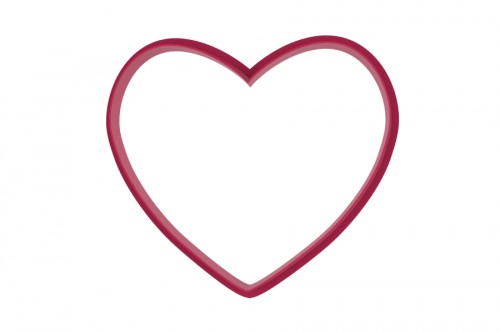 Serce człowieka wymaga systematycznego przeglądu,                         a często i naprawy, ponieważ zbierają się w nim kamienie (grzechy)                    i one powodują, że serce się psuje, to znaczy nie może spełniać swojej funkcji, jaką jest kochanie Pana Jezusa i innych ludzi.  Istnieje zakład naprawczy dla serc i znajduje się on w kościele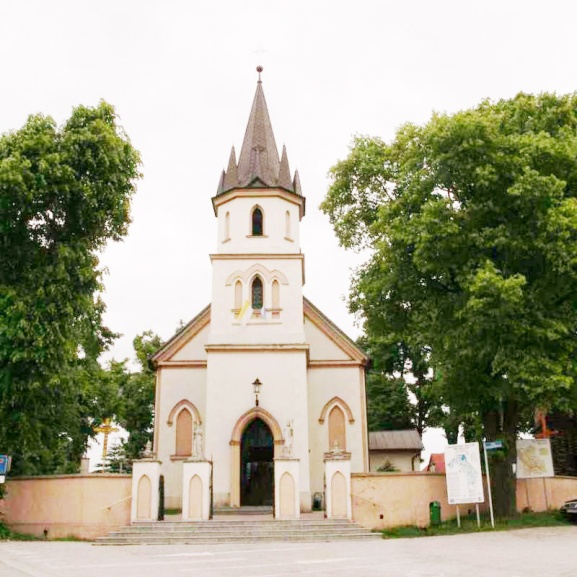 Tam  w konfesjonale kapłan w  imieniu Jezusa Chrystusa odpuszcza ludziom  grzechy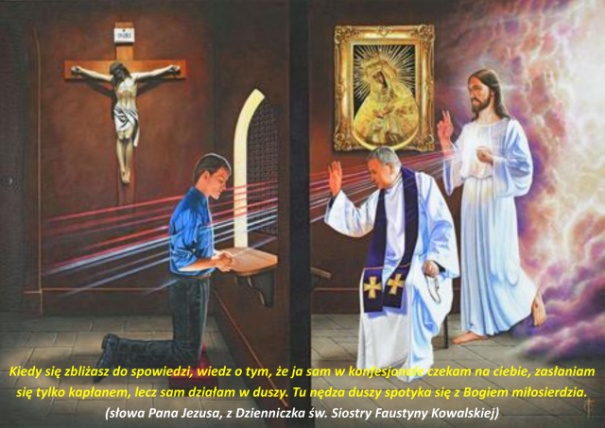 Kiedy  człowiek przychodzi do spowiedzi. W konfesjonale czeka na niego sam Pan Jezus i cieszy się, że może przebaczyć mu grzechy.Proszę również, aby dzieci pokolorowały konfesjonał w zeszycie ćwiczeń. Katecheza nr 45. Dziękuję. St. Peregrym